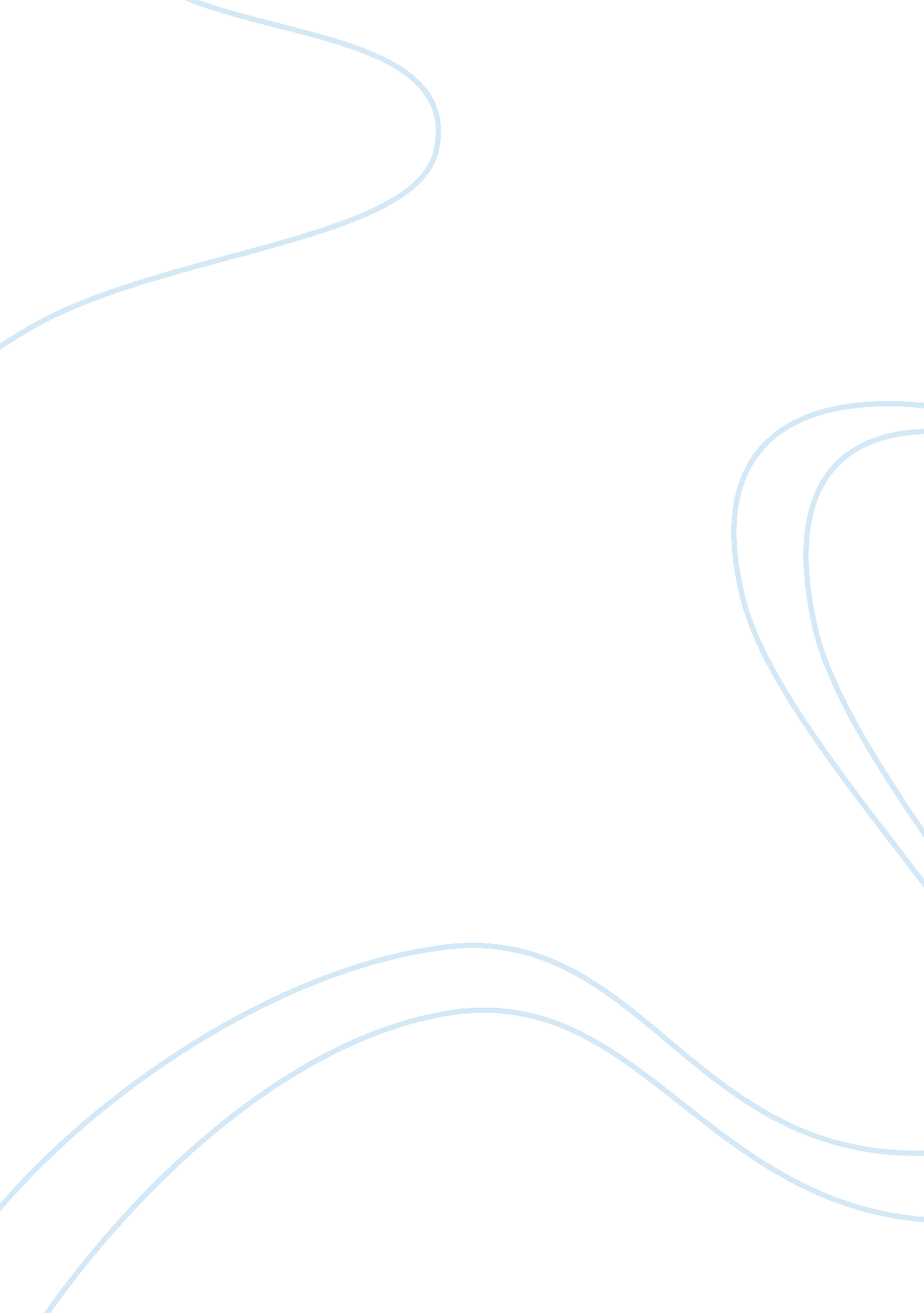 Ba applied psychologyScience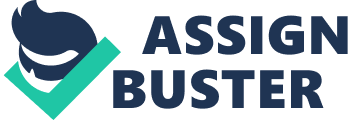 All of us have different journeys in life. We have different hopes anddreamsthat we cling on to motivate us strive hard to mark the goal. As a woman, I am fond of children and different kinds of personalities. I am just amazed how God create these people with different persona. They inspire me a lot. The children’s different personalities, simplicity and innocence are truly admirable. I look at them as special gifts from God that needs to be taken care of since they are also the hopes of our tomorrow. We should train them to where they should go and when they are old, they will not depart from it. Training these children withgood valuesand morals in an early age really help them to be better citizens of our country. Moreover, the time has come to me when it is my turn to have mine. Life would not be as happy as today when I am able to have my own child. It is a great fulfillment in my part as a woman and as a person who loves children very dearly. God gives me a son on June 1, 2006 and he is 14 months old now. His ways really brought joy to me and I can say that as small as he is, hispersonalityis totally one of a kind. Seeing him growing everyday makes my heart grow fonder. I just love being a mother and showing care to this tiny gift totally brought joy to my life. I have many plans for him and one of these plans is to use myeducationinpsychologyto raise him well as an individual. Beforehand, I am teaching piano lessons to different age groups. I am privilege to teach many children as well as adults and I love seeing all of their different personalities. Some of them are inclined tomusicand some are not. Some are fast learners; some are not. In every individual I meet, while teaching piano lessons, it just proves that people have different personalities and it interest me to know more about it. This interest in knowing different personalities more motivates me to study BA in Applied Psychology. In addition to this, I strongly believe that BA in Applied Psychology will help me more efficient and equip in my field since I am currently working on a Bachelor’s in Social Work degree. 